Об утверждении сметы расходовВ рамках празднования 28 октября 2023 года «День станицы Гривенской»:1. Утвердить смету расходов денежных средств на проведение празднования, 28 октября 2023 года «День станицы Гривенской» приложение.         2. Контроль за выполнением настоящего распоряжения оставляю за собой.        3. Распоряжение вступает в силу со дня его подписания.2ЛИСТ СОГЛАСОВАНИЯпостановления администрации Гривенского сельского поселения Калининского района от ____________ № ____«Об утверждении сметы расходов»Проект подготовлен и внесён:Начальником финансового отдела администрации Гривенского сельского поселенияКалининского района                                                                       Е.В.ЧурековаПроект согласован:Заместитель главыГривенского сельского поселенияКалининского района                                                                        Е.В.Мовчан Начальник общего   отдела администрации Гривенского сельского поселенияКалининского района                                                                        Т.Н.ЮрьеваПРИЛОЖЕНИЕУТВЕРЖДЕНАраспоряжением администрацииГривенского сельскогопоселения Калининского районаот _____________ № _______СМЕТАрасходов денежных средств выделенных для празднования 28 октября 2023 года «День станицы Гривенской»Начальник финансового отдела администрацииГривенского сельского поселенияКалининского района                                                                     Е.В. Чурекова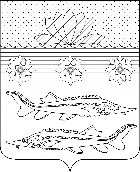 АДМИНИСТРАЦИЯ ГРИВЕНСКОГО СЕЛЬСКОГО ПОСЕЛЕНИЯ КАЛИНИНСКОГО РАЙОНААДМИНИСТРАЦИЯ ГРИВЕНСКОГО СЕЛЬСКОГО ПОСЕЛЕНИЯ КАЛИНИНСКОГО РАЙОНААДМИНИСТРАЦИЯ ГРИВЕНСКОГО СЕЛЬСКОГО ПОСЕЛЕНИЯ КАЛИНИНСКОГО РАЙОНААДМИНИСТРАЦИЯ ГРИВЕНСКОГО СЕЛЬСКОГО ПОСЕЛЕНИЯ КАЛИНИНСКОГО РАЙОНААДМИНИСТРАЦИЯ ГРИВЕНСКОГО СЕЛЬСКОГО ПОСЕЛЕНИЯ КАЛИНИНСКОГО РАЙОНААДМИНИСТРАЦИЯ ГРИВЕНСКОГО СЕЛЬСКОГО ПОСЕЛЕНИЯ КАЛИНИНСКОГО РАЙОНААДМИНИСТРАЦИЯ ГРИВЕНСКОГО СЕЛЬСКОГО ПОСЕЛЕНИЯ КАЛИНИНСКОГО РАЙОНАРАСПОРЯЖЕНИЕРАСПОРЯЖЕНИЕРАСПОРЯЖЕНИЕРАСПОРЯЖЕНИЕРАСПОРЯЖЕНИЕРАСПОРЯЖЕНИЕРАСПОРЯЖЕНИЕот25.10.2023№89станица  Гривенскаястаница  Гривенскаястаница  Гривенскаястаница  Гривенскаястаница  Гривенскаястаница  Гривенскаястаница  ГривенскаяГлава Гривенского сельского поселенияКалининского района                        Л.Г. Фикс№ п/пНаименованиеУсловное обозначениеКол-воЦенасуммаБукет шт.143004200Рамка шт.3130390шт.111401540Благодарность шт.1410140Итого:Итого:Итого:Итого:Итого:6270